*그린메이트 참가인원리스트( 단 체 명 )그린플러그드 서울 2019 그린메이트 지원에 진심으로 감사 드립니다. 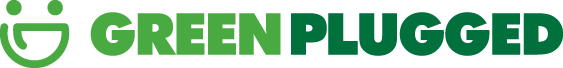        *그린메이트 단체지원서                      *GREENMATE : 자원활동가를 포함한 GREENPLUGGED STAFF       *그린메이트 단체지원서                      *GREENMATE : 자원활동가를 포함한 GREENPLUGGED STAFF       *그린메이트 단체지원서                      *GREENMATE : 자원활동가를 포함한 GREENPLUGGED STAFFGREEN PROMISE아래 모든 내용은 대표자가 직접 작성하여 사실과 다름이 없음을 확인하며,  성실과 정직을 바탕으로‘더 나은 내일을 위한 착한 생각과 작은 실천’을 함께하는 진정한 그린메이트가 될 것임을 약속 합니다.2019년     월      일     (서명)GREEN PROMISE아래 모든 내용은 대표자가 직접 작성하여 사실과 다름이 없음을 확인하며,  성실과 정직을 바탕으로‘더 나은 내일을 위한 착한 생각과 작은 실천’을 함께하는 진정한 그린메이트가 될 것임을 약속 합니다.2019년     월      일     (서명)GREEN PROMISE아래 모든 내용은 대표자가 직접 작성하여 사실과 다름이 없음을 확인하며,  성실과 정직을 바탕으로‘더 나은 내일을 위한 착한 생각과 작은 실천’을 함께하는 진정한 그린메이트가 될 것임을 약속 합니다.2019년     월      일     (서명)GREEN PROMISE아래 모든 내용은 대표자가 직접 작성하여 사실과 다름이 없음을 확인하며,  성실과 정직을 바탕으로‘더 나은 내일을 위한 착한 생각과 작은 실천’을 함께하는 진정한 그린메이트가 될 것임을 약속 합니다.2019년     월      일     (서명)단체명대표자주소그린메이트 이력ex. GPS 2018 참여참가인원수대표전화e-mail(단체 및 대표자 메일 필수기재)대표휴대폰(필수 기재)SNS 활동/주소(트위터/페이스북/블로그 등)*우수 활동자 단체우대SNS 활동/주소(트위터/페이스북/블로그 등)*우수 활동자 단체우대단체소개 및 경력사항(자원활동 중심, 5개 이내)소개:소개:소개:단체소개 및 경력사항(자원활동 중심, 5개 이내)경력사항:경력사항:경력사항:단체소개 및 경력사항(자원활동 중심, 5개 이내)단체소개 및 경력사항(자원활동 중심, 5개 이내)단체소개 및 경력사항(자원활동 중심, 5개 이내)이름주소핸드폰이메일전공/부서명T셔츠 사이즈(S,M,L,XL,XXL)1234567891011121314151617181920지원동기 및 단체소개(진솔하고 간략하게 기술)